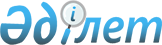 Об утверждении форм идентификационных документов на земельный участок, внесении изменений и дополнений и признании утратившими силу некоторых решений Правительства Республики КазахстанПостановление Правительства Республики Казахстан от 6 июня 2006 года № 511
      Сноска. Заголовок с изменениями, внесенными постановлением Правительства РК от 18.03.2008 N 262 (порядок введения в действие см. п. 2).
       Правительство Республики Казахстан ПОСТАНОВЛЯЕТ: 
      1. Утвердить прилагаемые:
      1) утратил силу постановлением Правительства РК от 16.07.2015 № 542 (вводится в действие по истечении десяти календарных дней после дня его первого официального опубликования);
      2) изменения и дополнения, которые вносятся в некоторые решения Правительства Республики Казахстан. 
      Сноска. Пункт 1 с изменениями, внесенными постановлениями Правительства РК от 18.03.2008 г. N 262 (порядок введения в действие см. п. 2); от 16.07.2015 № 542 (вводится в действие по истечении десяти календарных дней после дня его первого официального опубликования).


       2. Признать утратившими силу: 
      1) постановление Правительства Республики Казахстан от 22 августа 2003 года N 851 "Об утверждении форм документов, удостоверяющих право на земельный участок" (САПП Республики Казахстан, 2003 г., N 35, ст. 351); 
      2) постановление Правительства Республики Казахстан от 29 сентября 2003 года N 990 "Об утверждении Правил осуществления государственного контроля за использованием и охраной земель" (САПП Республики Казахстан, 2003 г., N 39, ст. 404). 
      3. Настоящее постановление вводится в действие со дня подписания и подлежит официальному опубликованию. 
      Утвержден
постановлением Правительства
Республики Казахстан
от 6 июня 2006 года N 511 Жер учаскесіне жеке меншік құқығын беретін
Акт
на право частной собственности на земельный участок
      Сноска. Акт утратил силу постановлением Правительства РК от 16.07.2015 № 542 (вводится в действие по истечении десяти календарных дней после дня его первого официального опубликования).
      Утвержден
постановлением Правительства
Республики Казахстан
от 6 июня 2006 года N 511 Тұрақты жер пайдалану құқығын беретін
Акт
на право постоянного землепользования
      Сноска. Акт утратил силу постановлением Правительства РК от 16.07.2015 № 542 (вводится в действие по истечении десяти календарных дней после дня его первого официального опубликования).
      Утвержден
постановлением Правительства
Республики Казахстан
от 6 июня 2006 года N 511 Уақытша (ұзақ мерзімге, қысқа мерзімге) өтеулі
жер пайдалану (жалға алу) құқығын беретін
Акт
на право временного возмездного (долгосрочного, 
краткосрочного) землепользования (аренды)
      Сноска. Акт утратил силу постановлением Правительства РК от 16.07.2015 № 542 (вводится в действие по истечении десяти календарных дней после дня его первого официального опубликования).
      Утвержден
постановлением Правительства
Республики Казахстан
от 6 июня 2006 года N 511 Уақытша өтеусіз жер пайдалану құқығын беретін
Акт
на право временного безвозмездного землепользования
      Сноска. Акт утратил силу постановлением Правительства РК от 16.07.2015 № 542 (вводится в действие по истечении десяти календарных дней после дня его первого официального опубликования). Изменения и дополнения, которые вносятся в некоторые
решения Правительства Республики Казахстан
      1. В постановлении Правительства Республики Казахстан от 8 сентября 2003 года N 910 "Об утверждении Правил отнесения земель к особо охраняемым природным территориям и резервирования земель под эти территории" (САПП Республики Казахстан, 2003 г., N 36, ст. 369): 
      в Правилах отнесения земель к особо охраняемым природным территориям и резервирования земель под эти территории, утвержденных указанным постановлением: 
      слова по тексту "территориальный орган по управлению земельными ресурсами (далее - областной орган по управлению земельными ресурсами)", "территориальным органом по управлению земельными ресурсами", "областной орган по управлению земельными ресурсами", "областного органа по управлению земельными ресурсами", "территориальными органами по управлению земельными ресурсами" заменить соответственно словами "уполномоченный орган по земельным отношениям (далее - областной орган по земельным отношениям)", "областным органом по земельным отношениям", "областной орган по земельным отношениям", "областного органа по земельным отношениям", "областными органами по земельным отношениям"; 
      в пункте 3 слова "центральный уполномоченный орган по управлению земельными ресурсами", "центральным уполномоченным органом по управлению земельными ресурсами" заменить соответственно словами "уполномоченный орган по земельным отношениям области (города республиканского значения, столицы)", "уполномоченным органом по земельным отношениям области (города республиканского значения, столицы)"; 
      в пункте 15 слово "Установление" заменить словами "Организация работ по установлению". 
      2. Утратил силу постановлением Правительства РК от 16.07.2015 № 542 (вводится в действие по истечении десяти календарных дней после дня его первого официального опубликования).
      3. Утратил силу постановлением Правительства РК от 16.07.2015 № 542 (вводится в действие по истечении десяти календарных дней после дня его первого официального опубликования).
      4. В постановлении Правительства Республики Казахстан от 29 сентября 2003 года N 993 "Об утверждении Правил консервации земель" (САПП Республики Казахстан, 2003 г., N 39, ст. 407): 
      в Правилах консервации земель, утвержденных указанным постановлением: 
      в пункте 5 после слов "территориальными органами по управлению земельными ресурсами" дополнить словами "области (города республиканского значения, столицы)"; 
      в абзаце втором пункта 6 слова "территориальных органов по управлению земельными ресурсами" заменить словами "уполномоченных органов по земельным отношениям области (города республиканского значения, столицы), территориальных органов по управлению земельными ресурсами области (города республиканского значения, столицы)"; 
      в пункте 10 слова "территориальный орган по управлению земельными ресурсами" заменить словами "уполномоченный орган по земельным отношениям области (города республиканского значения, столицы)". 
      5. Утратил силу постановлением Правительства РК от 23.12.2015 № 1034 (вводится в действие по истечении десяти календарных дней после дня его первого официального опубликования).
      6. В постановлении Правительства Республики Казахстан от 18 декабря 2003 года N 1269 "Об утверждении Правил и режима использования земель, включенных в пригородную зону города Астаны и городов республиканского назначения" (САПП Республики Казахстан, 2003 г., N 47, ст. 525): 
      в Правилах и режиме использования земель, включенных в пригородную зону города Астаны и городов республиканского назначения, утвержденных указанным постановлением: 
      в тексте слова "по управлению земельными ресурсами" заменить соответственно словами "по земельным отношениям". 
					© 2012. РГП на ПХВ «Институт законодательства и правовой информации Республики Казахстан» Министерства юстиции Республики Казахстан
				
Премьер-Министр
Республики КазахстанУтверждены
постановлением Правительства
Республики Казахстан
от 6 июня 2006 года N 511